, 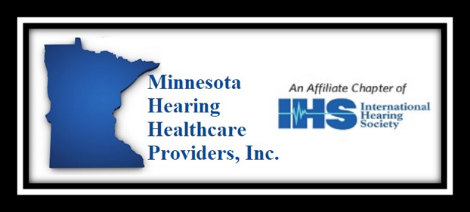 2021 MHHP Virtual ConferenceMay 21st and 22ndSponsor and Vendor Sign-up FormCompany Name:   ______________________________________     Phone Number:  ______________________________________Company Address:  ___________________________________________________________________________________________Company City, State Zip:  ______________________________________________________________________________________Name(s) of representative(s) : __________________________________________________________________________________Will be providing silent auction items.              Yes  _____      No      _____Silent Auction Item(s):   ________________________________________________________________________________________Vendor Event Packages**The Round Robin is not being offered as a stand-alone option.**_____ Tier 1   $125.00 Package Includes:    Vendor Logo Displayed,  Text, pdf/website link.  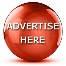                                                                              This package does not include the Round Robin. _____ Tier 2   $200.00 Standard Package Includes:  Vendor Logo, Text, .pdf/website link, Customer Zoom Link Integration                                                                                                                                                                                                                 Video,  up to  a 5-minute pre-recorded video to be included in the Round Robin_____Tier 3  $300.00 Premium Package Includes:  Everything in the Tier 2 Standard Package plus, ability to integrate your pre-recorded video or zoom link integration into the presentations/sessions.  Ad space will include a mix of pre and post presentation placement as well as prominent placement throughout the virtual conference.  Round Robin is included in this package.MHHP SponsorshipPlease consider making a Sponsorship Donation and becoming a Sponsor of MHHP and supporting our Mission                 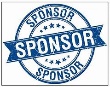 Circle one      $250       $500        $750        $1000      $1250                          $1500    Write in amount  ($250 Increments)  ____________If paying online, please visit the MHHP Website Store  page on https://hub.ihsinfo.org/mnhhp/home**Please ensure the use of the correct corresponding “Button(s)” are used on Website**Amount Paid Online:  _____________________________        Date Payment Made online:__________________________________If paying by check, make checks payable to Minnesota Hearing Healthcare Providers Inc. Please mail the check, together along with this form to:MHHP, Inc. Treasurer, c/o Jaime C. Avenall,  4834 LaVaque Road, Duluth, MN 55811After payment is made:Please email this completed form to executivedirector@minnesotahearinghealthcareproviders.org 